ПРИГЛАШАЕМ ПРОЙТИ ОБУЧЕНИЕ В "ШКОЛЕ ПРЕДПРИНИМАТЕЛЬСТВА"В "Территории Бизнеса" открыт набор в "Школу предпринимательства". К участию приглашаются действующие предприниматели, желающие получить новые знания, решить проблемы в бизнесе, найти новые инструменты для увеличения прибыли. Старт проекта - 9 июля.

«Школа предпринимательства» - это двухнедельный тренинг Корпорации МСП, результатом прохождения которого является полный анализ действующего предприятия и планирование последующих действий по развитию системы управления бизнесом.
Модули тренинга:Управление товарно-материальными запасамиКалькуляция себестоимости;Финансовое планирование;Основы бухгалтерского учета;Анализ бизнеса;Управление предприятием;Управление человеческими ресурсами;Маркетинг.Занятия проводит сертифицированный Корпорацией МСП бизнес-тренер Евгений Журавлев.
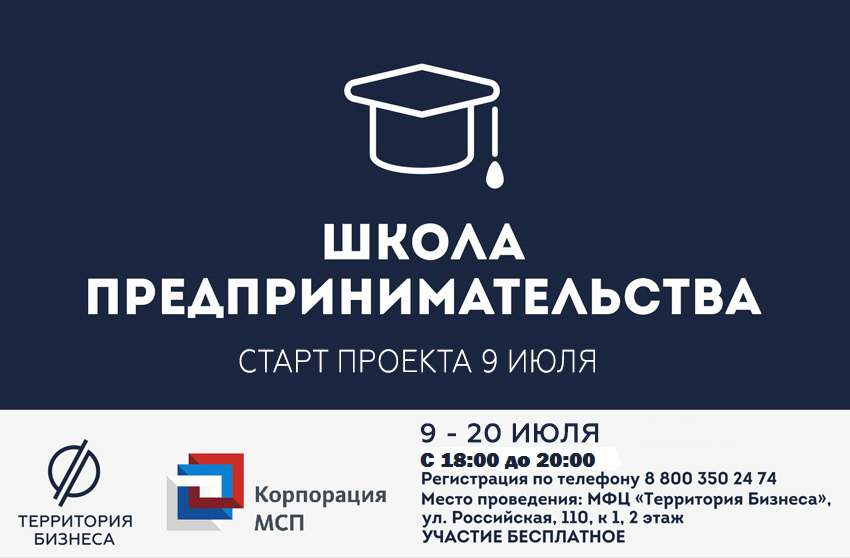 Время проведения тренинга: 9 - 20 июля, с 18:00 до 20:00Место проведения: МФЦ «Территория Бизнеса», ул. Российская 110, к 1, 2 этаж.Участие в тренинге бесплатное! Необходима предварительная регистрация по телефону 8 800 350 24 74 или через онлайн-форму ниже.https://xn--74-6kcdtbngab0dhyacwee4w.xn--p1ai/news/priglashaem-proyti-obuchenie-v-shkole-predprinimatelstva/